от 10.11.2017  № 1732О подготовке и проведении мероприятий, посвященных 75-й годовщине начала разгрома фашистских войск под городом Сталинградом (1942 год)В связи с проведением мероприятий, посвященных 75-й годовщине начала разгрома фашистских войск под городом Сталинградом (1942 год), руководствуясь статьями 7, 39 Устава города-героя Волгограда, администрация ВолгоградаПОСТАНОВЛЯЕТ:1. Утвердить прилагаемую Программу мероприятий, посвященных 75-й годовщине начала разгрома фашистских войск под городом Сталинградом (1942 год) (далее – мероприятия).2. Комитету взаимодействия с гражданским обществом администрации Волгограда координировать деятельность структурных подразделений администрации Волгограда по подготовке и проведению мероприятий, обеспечить проведение мероприятий согласно Программе мероприятий.3. Установить дату, время и границы мест проведения мероприятий согласно приложению.4. Администрациям районов Волгограда обеспечить:4.1. Совместно с департаментом городского хозяйства администрации Волгограда благоустройство и уборку территорий в местах проведения мероприятий.4.2. Праздничное оформление мест проведения мероприятий.4.3. Проведение мероприятий на территориях районов Волгограда в соответствии с Программой мероприятий.4.4. Совместно с правоохранительными органами Волгограда принятие мер по обеспечению общественной безопасности в местах проведения мероприятий.4.5. Доведение до сведения организаций и индивидуальных предпринимателей информации об установленных границах мест проведения мероприятий в соответствии с настоящим постановлением.4.6. Организацию в случае объективной потребности торгового обслуживания в местах проведения мероприятий в соответствии с Порядком выдачи разрешений на право размещения нестационарных торговых объектов в дни проведения массовых праздничных, общественно-политических, культурно-массовых и спортивно-массовых мероприятий, утвержденным постановлением администрации Волгограда от 31 июля 2017 г. № 1231 «Об утверждении Порядка выдачи разрешений на право размещения нестационарных торговых объектов в дни проведения массовых праздничных, общественно-политических, культурно-массовых и спортивно-массовых мероприятий».5. Структурным подразделениям администрации Волгограда, ответственным за проведение мероприятий, организовать проведение мероприятий, предусмотренных Программой мероприятий, медицинское обслуживание мероприятий.6. Комитету по рекламе администрации Волгограда обеспечить праздничное оформление Волгограда и мест проведения мероприятий.7. Департаменту городского хозяйства администрации Волгограда обеспечить:7.1. Установку временных мобильных туалетов в местах проведения мероприятий.7.2. Энергоснабжение мест проведения мероприятий.7.3. Освещение мест проведения мероприятий, прилегающих улиц, переулков и дворов.7.4. Временное ограничение или прекращение движения транспортных средств в местах проведения мероприятий.7.5. Выделение автобусов по заявке управления Министерства внутренних дел Российской Федерации по городу Волгограду для обеспечения охраны общественного порядка в местах проведения мероприятий.8. Комитету гражданской защиты населения администрации Волгограда предусмотреть меры по защите населения  на случай возникновения чрезвычайных ситуаций в местах проведения мероприятий.9. Комитету взаимодействия с гражданским обществом администрации Волгограда организовать взаимодействие с правоохранительными органами и другими силовыми структурами Волгограда по вопросам обеспечения общественной безопасности и антитеррористической защищенности граждан при проведении мероприятий.10. Управлению по взаимодействию со средствами массовой информации администрации Волгограда обеспечить освещение мероприятий в средствах массовой информации.11. Настоящее постановление вступает в силу со дня его подписания и подлежит опубликованию в установленном порядке.12. Контроль за исполнением настоящего постановления возложить на управляющего делами администрации Волгограда Алтухова Е.А.И.о. главы администрации                                                                                             И.С.ПешковаРазослано: управляющему делами Волгоградской городской Думы, управлению Министерства внутренних дел Российской Федерации по городу Волгограду, прокурору Волгограда, редакции газеты «Городские вести. Царицын – Сталинград – Волгоград», структурным подразделениям администрации Волгоградасе (сн)УТВЕРЖДЕНАпостановлениемадминистрации Волгоградаот 10.11.2017  № 1732ПРОГРАММАмероприятий, посвященных 75-й годовщине начала разгрома фашистских войск под городом Сталинградом (1942 год)Комитет взаимодействия с гражданским обществом администрации ВолгоградаПриложениек постановлениюадминистрации Волгоградаот 10.11.2017  № 1732Дата, время и границымест проведения мероприятий, посвященных 75-й годовщине начала разгрома фашистских войск под городом Сталинградом (1942 год)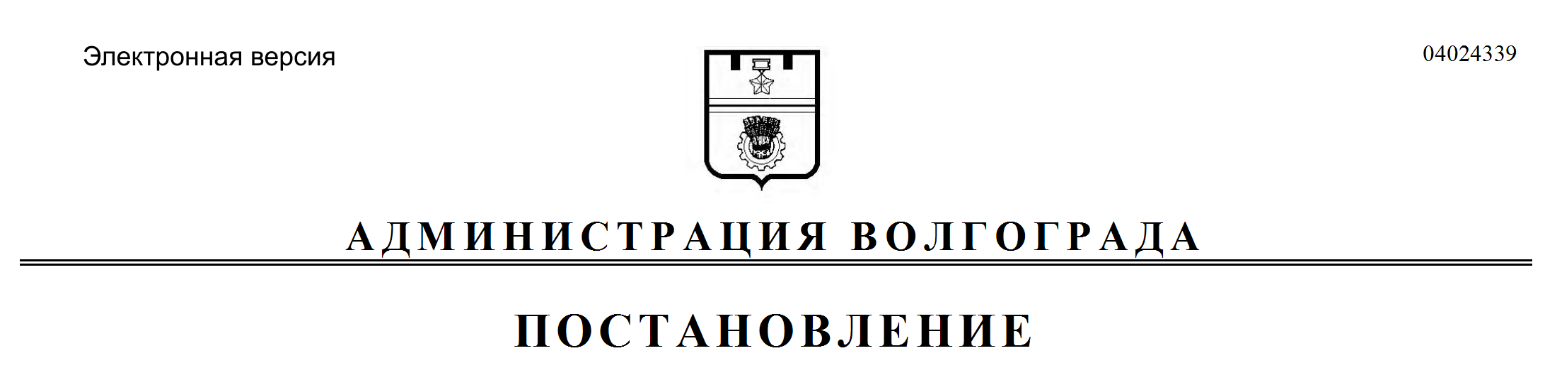 №п/пНазвание
мероприятияДата, времяпроведениямероприятияМесто
проведения мероприятияОтветственный12345Общегородские мероприятияОбщегородские мероприятияОбщегородские мероприятияОбщегородские мероприятияОбщегородские мероприятия1.Открытый дистанционный конкурс для учащихся образовательных учреждений ВолгоградаСентябрь – ноябрь 2017 г.Муниципальные образовательные учреждения (МОУ) ВолгоградаДепартамент по образованию администрации Волгограда2.Книжно-иллюстративная выставка «Огневая мощь Сталинграда»15 ноября 2017 г.Волгоградское муниципальное учреждение культуры «Централизованная система детских библиотек» (ВМУК «ЦСДБ») библиотека-филиал № 31 (ул. им. генерала Штеменко, 50)Комитет по культуре администрации Волгограда3.Презентация книг Г.В.Ключарева «Сталинградская тайна», «Солдатского сердца исповедь»15 ноября 2017 г.ВМУК «ЦСДБ» библиотека-филиал № 8 (б-р им. Энгельса, 15)Комитет по культуре администрации Волгограда123454.Книжная выставка «Великая битва на Волге»15 ноября 2017 г.Структурное подразделение ВМУК «ЦСДБ» «Центральная городская детская библиотека им. А.С.Пушкина» (ул. им. В.И.Ленина, 6)Комитет по культуре администрации Волгограда5.Устный журнал «Стоял как солдат наш город-герой»15 ноября 2017 г.11.00ВМУК «ЦСДБ» библиотека-фили-ал № 1 (пр-кт Университетский, 38)Комитет по культуре администрации Волгограда6.Спектакль «Казачата» в рамках городского патриотического проекта «Преемственность поколений»16 ноября 2017 г.11.00–14.30Федеральное государственное бюджетное учреждение культуры и искусства «Дом офицеров Волгоградского гарнизона» Министерства обороны Российской Федерации (пр-кт им. В.И.Ленина, 31)Комитет молодежной политики и туризма администрации Волгограда7.Онлайн-конференция с участием учащихся МОУ Волгограда «Мир нужен всем»17 ноября 2017 г.15.00МОУ «Лицей № 5 имени Ю.А.Гагарина Центрального района Волгограда» (ул. Мира, 17)Департамент по образованию администрации Волгограда8.Читательская конференция «…Лишь девяти от роду лет»16 ноября 2017 г.14.00Структурное подразделение ВМУК «ЦСДБ» «Центральная городская детская библиотека им. А.С.Пушкина» (ул. им. В.И.Ленина, 6)Комитет по культуре администрации Волгограда9.Урок мужества «Звучит победным громом канонада»16 ноября 2017 г.13.00ВМУК «ЦСДБ» библиотека-филиал № 14 (ул. им. Толбухина, 31а)Комитет по культуре администрации Волгограда10.Мемориальная акция «Цветы на граните»16–17 ноября 2017 г.МОУ ВолгоградаДепартамент по образованию администрации Волгограда11.4-й городской фестиваль самодеятельного творчества работников МОУ Волгограда «Сталинградская осень»16 ноября 2017 г.14.00Муниципальное бюджетное учреждение культуры (МБУК) «Дворец культуры Тракторозаводского района Волгограда» (ул. им. Дзержинского, 17)Департамент по образованию администрации Волгограда12.Патриотический урок «Вечны в истории: люди и время»17 ноября 2017 г.ВМУК «ЦСДБ» библиотека-филиал № 31 (ул. им. генерала Штеменко, 50)Комитет по культуре администрации Волгограда13.Торжественное мероприятие17 ноября 2017 г.12.00–13.00Памятный знак «Четырем Героям» в Красноармейском районе Волгограда (ул. им. командира Рудь, 10)Комитет молодежной политики и туризма администрации Волгограда14.Праздничная программа «Мы отсюда к Победе пришли»17 ноября 2017 г.12.00ВМУК «ЦСДБ» библиотека-филиал № 2 (ул. им. Германа Титова, 32)Комитет по культуре администрации Волгограда15.Встреча «За честь и славу России»17 ноября 2017 г.12.00ВМУК «ЦСДБ» библиотека-филиал № 5 (ул. им. Кирова, 132)Комитет по культуре администрации Волгограда16.Заочная экскурсия «Тропою былых сражений»17 ноября 2017 г.12.00ВМУК «ЦСДБ» библиотека-филиал № 6 (ул. 50 лет Октября,17)Комитет по культуре администрации Волгограда17.Устный журнал «200 дней мужества и героизма»17 ноября 2017 г.13.00ВМУК «ЦСДБ» библиотека-филиал № 7 (ул. им. Дегтярева, 25)Комитет по культуре администрации Волгограда18.Литературно-музыкальная композиция «Великий перелом»17 ноября 2017 г.12.00ВМУК «ЦСДБ» библиотека-филиал № 9 (ул. Абганеровская, 112)Комитет по культуре администрации Волгограда19.Час истории «Так Победа свой путь начинала»17 ноября 2017 г.10.00ВМУК «ЦСДБ» библиотека-филиал № 10 (пр-кт Университетский, 25)Комитет по культуре администрации Волгограда20.Поэтическая встреча «Войны листаем мы страницы»17 ноября 2017 г.11.30Муниципальное учреждение (МУ) «Клуб пожилых людей»(ул. им. Кирова, 112)Комитет жилищной и социальной политики администрации Волгограда21.Уроки мужества «Ты в нашей памяти и в сердце, Сталинград»17, 18 ноября 2017 г.МОУ ВолгоградаДепартамент по образованию администрации Волгограда22.Книжная выставка-посвящение «Огненные дни Сталинграда»18 ноября 2017 г.ВМУК «ЦСДБ» библиотека-филиал № 20 (ул. им. Николая Отрады, 1а)Комитет по культуре администрации Волгограда23.4-й этап городской патриотической квест-игры «Царицын, Сталинград,
Волгоград» в рамках городского патриотического проекта «История в лицах»18 ноября 2017 г.14.00–17.30Сквер им. Саши Филиппова Ворошиловского района Волгограда и в пределах: ул. Иркутской, ул. Симбирской, ул. Коммунистической, ул. Пражской, ул. им. Степана Разина, наб. 62-й АрмииКомитет молодежной политики и туризма администрации Волгограда24.Урок памяти «Непокоренный город Сталинград»19 ноября 2017 г.ВМУК «ЦСДБ» библиотека-филиал № 25 (пр-кт Университетский, 82)Комитет по культуре администрации Волгограда25.Праздничный концерт для общественной организации «Дети войны»19 ноября 2017 г.14.00Камерный зал муниципального учреждения культуры «Волгоградконцерт» (ул. им. маршала Чуйкова, 4а)Комитет по культуре администрации Волгограда26.Культурно-патриотическая акция «Знамя Победы» (работа интерактивных площадок, праздничный концерт, фейерверк, световая инсталляция автомобильного моста через р. Волгу)19 ноября 2017 г.16.00–17.40Наб. 62-й Армии (возле памятника морякам Волжской флотилии Бронекатер БК-13)Комитет взаимодействия с гражданским обществом администрации Волгограда, комитет по культуре администрации Волгограда, департамент по образованию администрации Волгограда, комитет молодежной политики и туризма администрации Волгограда27.Информационный час «Не забывайте те года, когда кипела волжская вода»20 ноября 2017 г.10.00ВМУК «ЦСДБ» библиотека-филиал № 18 (б-р им. Энгельса, 8)Комитет по культуре администрации Волгограда28.Праздничное мероприятие с участием самодеятельных коллективов МУ «Клуб пожилых людей»20 ноября 2017 г.11.00МУ «Клуб пожилых людей»(ул. им. Рокоссовского, 24)Комитет жилищной и социальной политики администрации Волгограда29.Торжественное мероприятие с участием самодеятельных коллективов и подростковых клубов20 ноября 2017 г.13.00МБУК «Молодежный центр культуры и кино «ХХI век» (ул. им. Савкина, 8)Комитет жилищной и социальной политики администрации Волгограда30.Урок мужества «Сталинграда триумф»21 ноября 2017 г.11.00ВМУК «ЦСДБ» библиотека-филиал № 3 (ул. Козловская, 37а)Комитет по культуре администрации Волгограда31.Городской спортивно-интеллектуальный конкурс «Осень 42-го»21 ноября 2017 г.10.00МОУ «Средняя школа № 7 имени Героя Советского Союза П.А.Панина Центрального района Волгограда» (ул. Школьная, 11)Департамент по образованию администрации Волгограда32.Организация и проведение экскурсии для учащихся МОУ гимназии № 17 Ворошиловского района Волгограда22 ноября 2017 г.Федеральное государственное учреждение культуры «Государственный историко-мемориальный музей-заповедник «Сталинградская битва» (ул. им. маршала Чуйкова, 47)Комитет жилищной и социальной политики администрации Волгограда33.Урок памяти «Юные солдаты Сталинграда»22 ноября 2017 г.09.30Структурное подразделение ВМУК «ЦСДБ» «Центральная городская детская библиотека им. А.С.Пушкина» (ул. им. В.И.Ленина, 6)Комитет по культуре администрации ВолгоградаКрасноармейский районКрасноармейский районКрасноармейский районКрасноармейский районКрасноармейский район34.Памятное мероприятие17 ноября 2017 г.10.00Пл. СвободыАдминистрация Красноармейского района
Волгограда35.Уроки мужества16–17 ноября 2017 г.08.30МОУ Красноармейского района ВолгоградаАдминистрация Красноармейского района
ВолгоградаКировский районКировский районКировский районКировский районКировский район36.Районная патриотическая акция «Героические маршруты»30 октября 2017 г.14.00Музей истории Кировского района (ул. им. генерала Шумилова, 10)Администрация Кировского района Волгограда37.Экскурсия «Кировский район в период Великой Отечественной войны 1941–1945 годов»13–14 ноября 2017 г.09.00Музей истории Кировского района (ул. им. генерала Шумилова, 10)Администрация Кировского района Волгограда38.Тематическая программа «О прошлом для будущего»16 ноября 2017 г.14.00Муниципальное учреждение культуры «Центр культуры и досуга «Авангард» (ул. 64-й Армии, 26)Администрация Кировского района Волгограда39.Урок мужества «Здесь была битва Великая…», фотовыставка «Путь мужества и славы»17 ноября 2017 г.10.00Музей истории Кировского района (ул. им. генерала Шумилова, 10)Администрация Кировского района Волгограда40.Районный конкурс рисунков «Война глазами детей»21 ноября 2017 г.14.00Музей истории Кировского района (ул. им. генерала Шумилова, 10)Администрация Кировского района ВолгоградаСоветский районСоветский районСоветский районСоветский районСоветский район41.Торжественное мероприятие17 ноября 2017 г.10.00Памятник воинам-сибирякам(пр-кт Университетский, 45)Администрация Советского района Волгограда42.Праздничный концерт17 ноября 2017 г.10.40Актовый зал администрации Советского района Волгограда(пр-кт Университетский, 45)Администрация Советского района ВолгоградаВорошиловский районВорошиловский районВорошиловский районВорошиловский районВорошиловский район43.Торжественное мероприятие18 ноября 2017 г.11.00Памятник воинам-североморцамАдминистрация Ворошиловского района Волгограда44.Концертно-художественная программа18 ноября 2017 г.12.00Дом культуры Ворошиловского района (ул. КИМ, 5)Администрация Ворошиловского района Волгограда45.Торжественный пленум Ворошиловского районного Совета ветеранов войны, труда, Вооруженных Сил и правоохранительных органов23 ноября 2017 г.13.00Государственное образовательное учреждение среднего профессионального образования «Волгоградский техникум железнодорожного транспорта» (ул. Комитетская, 11)Администрация Ворошиловского района ВолгоградаЦентральный районЦентральный районЦентральный районЦентральный районЦентральный район46.Районные торжественные мероприятия:братская могила артиллериста капитана Х.Ф.Фаттяхутдинова, Героя Советского Союза, командира пулеметной роты, гвардии майора Ибаррури Р., героя Советского Союза летчика майора В.Г.Каменщикова;памятник Маршалу Советского Союза К.К.Рокоссовскому;братская могила жителей Сталинграда и воинов 57-й и 64-й армий, погибших
в 1942–г.17 ноября 2017 г.10.0010.3011.00Ул. Аллея Героев(пл. Павших Борцов)Ул. 7-й ГвардейскойУл. им. Чапаева
(сквер им. 8 марта)Администрация Центрального района
ВолгоградаДзержинский районДзержинский районДзержинский районДзержинский районДзержинский район47.Тематический концерт17 ноября 2017 г.16.00Дом культуры «Гумракский»
(ул. Лесная, 19г)Администрация Дзержинского района
Волгограда48.Вечер памяти «Поклонимся великим тем годам!»20 ноября 2017 г.13.00МБУК «Молодежный центр культуры и кино «XXI век»
(ул. им. Савкина, 8)Администрация Дзержинского района
ВолгоградаКраснооктябрьский районКраснооктябрьский районКраснооктябрьский районКраснооктябрьский районКраснооктябрьский район49.Торжественное мероприятие17 ноября 2017 г.10.00У братской могилы воинам 62-й и 65-й армий в парке МУК «Комплекс культуры и отдыха им. Ю.А.Гагарина» (ул. им. Пельше, 3)Администрация Краснооктябрьского района ВолгоградаТракторозаводский районТракторозаводский районТракторозаводский районТракторозаводский районТракторозаводский район50.Районный вечер «Сердца, опаленные войной»16 ноября 2017 г.17.00МБУК «Дворец культуры Тракторозаводского района Волгограда» (ул. им. Дзержинского, 17)Администрация
Тракторозаводского района Волгограда51.Литературно-музыкальная композиция «Герои Сталинграда»17 ноября 2017 г.11.00Структурное подразделение Дом культуры «Мелиоратор» МБУК «Дворец культуры Тракторозаводского района Волгограда»
(ул. им. Костюченко, 19)Администрация
Тракторозаводского района Волгограда52.Показ художественного фильма20 ноября 2017 г.10.00МБУК «Детский специализированный киноцентр «Ударник» Волгограда» (ул. им. Дзержинского, 12)Администрация
Тракторозаводского района Волгограда№п/пГраницы проведениямероприятияДата проведения мероприятияВремя проведениямероприятия1234Общегородские мероприятияОбщегородские мероприятияОбщегородские мероприятияОбщегородские мероприятия1.Наб. 62-й Армии (возле памятника морякам Волжской флотилии Бронекатер БК-13)19 ноября 2017 г.16.00–17.30